附件1.2024一带一路暨金砖国家技能发展与技术创新大赛第四届冲压模具数字化设计与制造决赛报到回执单省市：                       代表队（学校）名称：                           组别：              注：参加裁教一体裁判培训且抵达现场的参赛队指导教师填“裁判（裁教一体）”信息中。指导教师字段不够可增加。回执表需在2024年7月4日之前回复邮箱804054044@qq.com邮箱，联系人郭禹泽（1565978869）。若不回复，参赛服装号码默认均码。参赛服装号码： 2. 交通路线（报到地点）：漳州市延安北路33号银佳宾馆（1）厦门高崎国际机场：乘坐机场大巴（空港快线）→漳州宾馆（下车），40元/人，步行至银佳宾馆。（微信小程序帮邦行叫车到银佳宾馆，包车120元，拼车35元/人）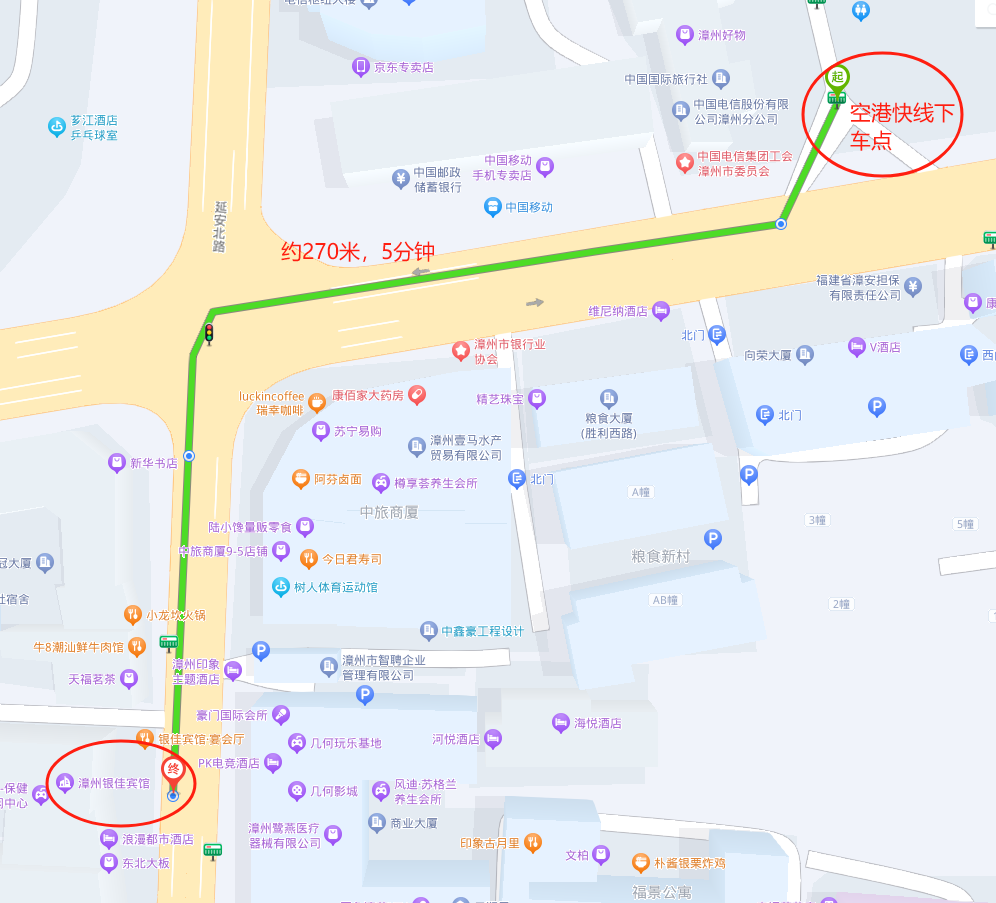 （2）漳州站：乘坐公交11号或29号线→人民剧场站下车，步行至银佳宾馆。（如打出租车，预计40元左右）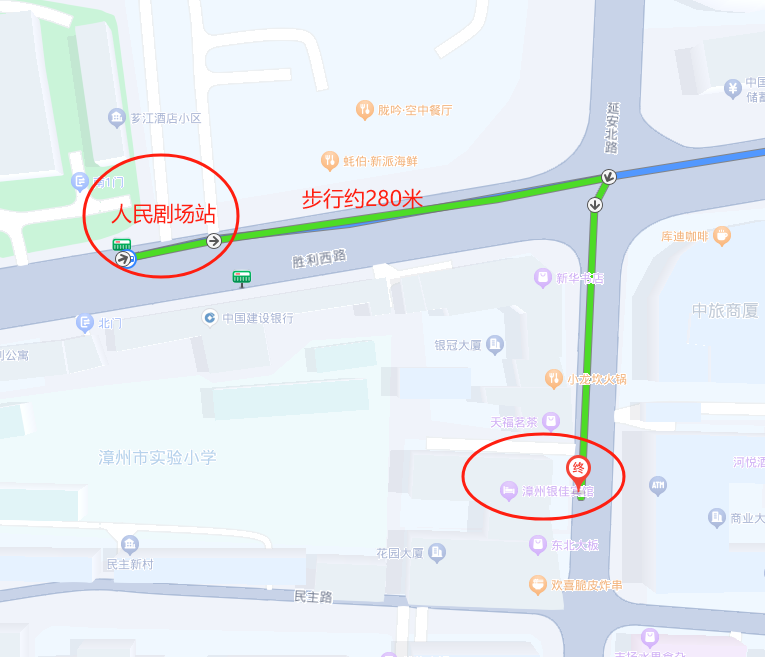 3.食宿安排：食宿统一安排，费用自理。具体食宿安排详见竞赛指南。人员类别姓名性别联系方式参赛服装号码房间数领队标准间   间单人间   间指导教师标准间   间单人间   间裁判（裁教一体）标准间   间单人间   间选手1标准间   间单人间   间选手2标准间   间单人间   间饮食特殊禁忌尺码SMLXL2XL3XL4XL胸围1/244.5454749545658衣长616266697073.574.5肩宽38404244464850建议身高155-160160-165165-170170-175175-180180-185185-190建议体重100以下100-110110-120120-135135-150150-175175-190注；以上都是参考身高，体重，按个人身高体重为准，尺码都是人工测虽，存在2-4公分的误差注；以上都是参考身高，体重，按个人身高体重为准，尺码都是人工测虽，存在2-4公分的误差注；以上都是参考身高，体重，按个人身高体重为准，尺码都是人工测虽，存在2-4公分的误差注；以上都是参考身高，体重，按个人身高体重为准，尺码都是人工测虽，存在2-4公分的误差注；以上都是参考身高，体重，按个人身高体重为准，尺码都是人工测虽，存在2-4公分的误差注；以上都是参考身高，体重，按个人身高体重为准，尺码都是人工测虽，存在2-4公分的误差注；以上都是参考身高，体重，按个人身高体重为准，尺码都是人工测虽，存在2-4公分的误差注；以上都是参考身高，体重，按个人身高体重为准，尺码都是人工测虽，存在2-4公分的误差